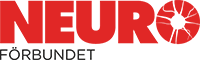 Södertälje-NykvarnVERKSAMHETSPLAN 2016 – NEUROFÖRBUNDET SÖDERTÄLJE-NYKVARNDatum		Aktivitet/Plats		Anmälan/KontaktpersonSönd 29/5	Kl 16-20	Grillning			Anmälan senast: 22/5		Gillberga friluftsgård, Enhörna	Anna Limell, 070-288 53 34					anna@limell.se					Kostnad: 50 kr Lörd 17/9	Kl 14-18	Vinprovning: Vilken ost passar bäst	Anmälan senast: 1/9		till vinet? Vi provar 2 vita och 2 röda	sodertalje-nykvarn@neuroforbundet.sesamt goda ostar därtill.		Frågor? Kontakta:Därefter serveras middag. 		Ann Bubère, 0707-20 49 88 eller	Gillberga friluftsgård, Enhörna	ann.bubere@neuroforbundet.seKostnad: Medlem Neuro 250 kr			Övriga: 350 kr.			Tisd 18/10	Kl 16-17.30	2 st föreläsningar		Anmälan senast: 8/10		Kl 16 – 16.30			sodertalje-nykvarn@neuroforbundet.se		Neuroteamet Södertälje 		Frågor? Kontakta:		Berättar om sin verksamhet	Ann Bubère, 0707-20 49 88 eller					ann.bubere@neuroforbundet.se						Kostnad: Gratis				Kl 16.45 – 17.30				Försäkringskassan informerar om:			Tandvård					Sjukskrivning					Sjukersättning		Förändringar/planer 2016-2017		Därefter gemensamt fika. Allaktivitetshuset Saltskog, rum AllsalenLörd 22/10	kl 18-22	PUB-kväll med överraskning	Anmälan senast: 15/10Allaktivitetshuset Saltskog		sodertalje-nykvarn@neuroforbundet.se					Frågor? Kontakta:	Anna Limell, 070-288 53 34 eller		anna@limell.se			Kostnad: Självkostnadspris